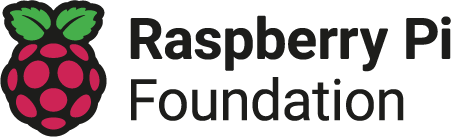 Year 1 – Grouping dataEnjoyed teaching these lessons? Found a mistake? Share feedback at the-cc.io/feedback. Unit introductionThis unit introduces learners to data and information. Labelling, grouping, and searching are important aspects of data and information. Searching is a common operation in many applications, and requires an understanding that to search data, it must have labels. This unit of work focuses on assigning data (images) with different labels in order to demonstrate how computers are able to group and present data. During this unit, learners will be logging on to the computers, opening their documents, and saving their documents. Depending on how your school’s system is set up, additional support and time may be required to facilitate these steps, and consideration should be given as to how this will impact the timings of activities in each lesson. Overview of lessonsProgressionThis unit will introduce learners to data and information. It will introduce learners to the concept of labelling and grouping objects based on their properties. Learners will develop their understanding that objects can be given labels, which is fundamental to their future learning concerning databases and spreadsheets. In addition, learners will begin to improve their ability to use dragging and dropping skills on a device. Following this unit, in year 2, learners will present data graphically in pictograms.Please see the learning graph for this unit for more information about progression.Curriculum linksNational curriculum linksUse technology purposefully to create, organise, store, manipulate, and retrieve digital contentUse technology safely and respectfullyEducation for a Connected World links Copyright and ownershipI know that work I create belongs to me (Y1)I can name my work so that others know it belongs to me (Y1)AssessmentFormative assessmentAssessment opportunities are detailed in each lesson plan. The learning objective and success criteria are introduced in the slide deck at the beginning of each lesson and then reviewed at the end. Learners are invited to assess how well they feel they have met the learning objective using thumbs up, thumbs sideways, or thumbs down.Subject knowledgeYou will need to be aware that the term ‘object’ is used to describe anything that can be labelled with properties, eg animals, pencils, or trees. When talking about objects, they are named to make it easier for humans to know what other humans are talking about, eg ‘tree’. The name may change depending on context (sometimes ‘tree’ is enough, but sometimes ‘oak tree’ may be required), but it is always a property that an object can be labelled with. A label is a property used to describe an object, eg ‘green’. This is the data that is collected about the object. You will need an understanding that computers are not intelligent. Although they may seem like they are able to complete tasks autonomously, they are using input from humans, for example, searching for images that have been labelled by a person, or ‘counting’ data that has been grouped by people.  Through the unit, teachers will need to be aware that:Computers can be used to group data for analysis. The analysis in this unit is limited to a simple count of the objects in a group. Grouping is revisited throughout the data and information units.The term ‘property’ to describe objects. A label is a property used to describe an object, eg ‘green’. This is the data that is collected about the object.‘Data set’ is a term used to describe a collection of related data. The link between grouping objects in the real world and grouping objects on a computer. To strengthen this link, the language of ‘is…’ and ‘is not…’ should be used wherever possible.Objects can be grouped by different properties, so there are multiple ways of grouping the same objects.Enhance your subject knowledge to teach this unit through the following training opportunities:Online training coursesGet Started Teaching Computing in Primary Schools: preparing to teach 5 - 11 year oldsProgramming Pedagogy in Primary Schools: Developing Computing TeachingResources are updated regularly - the latest version is available at: the-cc.io/curriculum.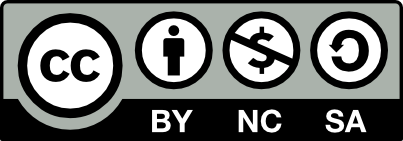 This resource is licensed by the Raspberry Pi Foundation under a Creative Commons Attribution-NonCommercial-ShareAlike 4.0 International license. To view a copy of this license, visit, see creativecommons.org/licenses/by-nc-sa/4.0/.LessonBrief overviewLearning objectives1  Label and matchLearners will begin to understand that objects have many different labels that can be used to put them into groups. They will name different objects and begin to experiment with placing them into different groups. Learners will also label a group of objects, and begin to understand that an object can fit into more than one group depending on the context.To label objectsI can describe objects using labelsI can match objects to groupsI can identify the label for a group of objects2  Group and countLearners will begin to think about grouping objects based on what the objects are. They will demonstrate the ability to count a small number of objects before they group them, and will then begin to show that they can count groups of objects with the same label. Learners will also begin to learn that computers are not intelligent, and require input from humans to perform tasks. To identify that objects can be countedI can count objectsI can group objectsI can count a group of objects3  Describe an objectLearners will begin to understand that objects can be described in many different ways. They will identify the properties of objects and begin to understand that properties can be used to group objects; for example, objects can be grouped by colour or size. Finally, learners will demonstrate their ability to find objects with similar properties and begin to understand the reason that we need to give labels to images on a computer. To describe objects in different waysI can describe an objectI can describe a property of an objectI can find objects with similar properties4  Making different groupsLearners will classify objects based on their properties. They will group objects that have similar properties, and will be able to explain how they have grouped these. Learners will begin to group a number of the same objects in different ways, and will demonstrate their ability to count these different groups. To count objects with the same propertiesI can group similar objectsI can group objects in more than one way I can count how many objects share a property5  Comparing groupsLearners will choose how they want to group different objects by properties. They will begin to compare and describe groups of objects, then they will record the number of objects in each group. To compare groups of objectsI can choose how to group objectsI can describe groups of objectsI can record how many objects are in a group6  Answering questionsLearners will decide how to group objects to answer questions. They will compare their groups by thinking about how they are similar or different, and they will record what they find. They will then share what they have found with their peers.To answer questions about groups of objectsI can decide how to group objects to answer a questionI can compare groups of objectsI can record and share what I have found 